Prefeitura Municipal de Hortolândia Secretaria de Educação, Ciência e TecnologiaCLIQUE NO LINK ABAIXO PARA ACESSAR A LEITURA: Sovaco da cobra – Jessé Andarilho https://www.euleioparaumacrianca.com.br/historias/sovaco-da-cobra/FESTA JUNINA NO BRASILNo mês de junho somos contagiados pela animada festa caracterizada por fogueiras, danças, bebidas quentes, deliciosas comidas típicas, bandeirinhas e outras peculiaridades de cada região: é a festa junina.Porém, neste ano, assim como no ano passado (2020), a celebração está suspensa em todas as regiões do país. Por isso, artistas renomados e conhecidos internacionalmente e também artistas regionais programaram lives, que são shows ao vivo, sem público, transmitidos por canais de rede sociais e alguns até televisionados. Algumas lives são patrocinadas e os artistas fazem propaganda de algum produto durante suas apresentações, porém o que mais marcou as lives foram as campanhas de arrecadação de alimentos promovidas pelos artistas em apoio a organizações de combate à fome no país.Depois do Carnaval, possivelmente são as festas juninas as maiores representantes da cultura popular do Brasil. Basta ver as multidões que se reúnem para celebrar São João, Santo Antônio e São Pedro, especialmente nos estados do Nordeste.As 7 maiores e melhores festas juninas pelo Brasil são:São João de Campina Grande (Paraíba) - São João de Caruaru (Pernambuco)- Forró Caju – Aracaju (Sergipe)Mossoró Cidade Junina (Rio Grande do Norte)Salvador (Bahia)Bumba-Meu-Boi, São Luís (Maranhão) - Cidade Junina, Teresina (Piauí)Existem duas explicações para a expressão “festa junina”. Uma diz que o termo surgiu porque as festividades ocorrem durante o mês de junho; a outra afirma que o nome da festa é em homenagem a São João e originário dos países católicos da Europa.As festas juninas surgiram há centenas de anos, na Antiga Europa, onde ocorriam durante o solstício de verão para comemorar o início da colheita e eram organizadas pelos celtas, egípcios e outros povos. No início, as festas eram chamadas de “junônias”, porque uma das deusas homenageadas era Juno, esposa de Júpiter.Com a crescente influência da Igreja Católica no continente europeu e pela data da festa coincidir com o nascimento de João Batista, as comemorações passaram a se chamar “joaninas”, rendendo homenagens aos três santos do mês: Santo Antônio (no dia 13 de junho), São João Batista (dia 24) e São Pedro (dia 29).Os primeiros países a comemorar a festa foram Portugal, Itália, França e Espanha.No Brasil, a origem da festa une jesuítas portugueses, costumes indígenas e caipiras, celebração dos santos católicos e pratos com alimentos nativos.Os índios que habitavam nas terras brasileiras realizavam rituais para celebrar a agricultura na mesma época de junho e com a chegada dos jesuítas, durante o período colonial, as festas se uniram e, na culinária, os pratos passaram a usar os alimentos nativos, como o milho e a mandioca.Os vídeos a seguir ajudarão a consolidar essas informações:https://www.youtube.com/watch?v=Ji2T53BuDa0AtividadesCOPIE E RESPONDA AS QUESTÕES EM SEU CADERNO.O que caracteriza as festas juninas no Brasil?Quais as duas explicações para o nome da festa ser “FESTA JUNINA’’?Quais foram os primeiros países a comemorar essa festa?Observe o mapa da região Nordeste do Brasil e copie os nomes dos estados onde acontecem as sete maiores festas juninas do nosso país e indique quais festas ocorrem na capital do estado.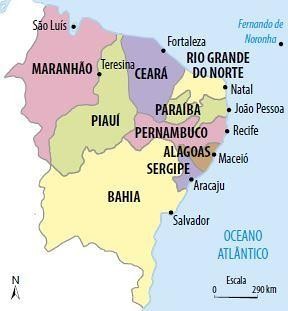 https://www.google.com/search?q=mapa+regi%C3%A3o+nordesteBIBLIOGRAFIAhttps://pnldf1.moderna.com.br/historia/buritimaishttps://www.todamateria.com.br/festas-juninas/https://www.estudopratico.com.br/festa-junina-no-brasil-historia-e-tradicoes/https://super.abril.com.br/mundo-estranho/como-surgiram-as-festas-juninas/https://www.momondo.com.br/discover/melhores-festas-juninas-brasilCLIQUE NO LINK ABAIXO, PARA ACESSAR A LEITURA: Festa Junina – Turma da Mônicahttps://www.youtube.com/watch?v=hdeChKSHeHECOPIE AS SITUAÇÕES – PROBLEMAS E RESOLVA EM SEU CADERNO.Para a festa junina na EMEF Salvador Zacharias no ano de 2.019, foram confeccionadas 2.865 bandeirinhas de 5 cores diferentes. Quantas bandeirinhas foram confeccionadas de cada cor?Na gincana de arrecadação de prendas para a festa, os alunos do 5º ano A fizeram 32.918 pontos e o 5º ano B 40.860 pontos. Qual é a diferença de pontuação entre as duas turmas?Para as apresentações durante a festa, participaram dos ensaios 329 meninas e 238 meninos. No dia da festa não houve nenhuma falta, quantos alunos participaram das apresentações?Com a venda de votos da “Sinhazinha e Sinhozinho” foi arrecadada R$ 980,50. A diretora teve alguns gastos como: R$ 136,20 em compras de brindes para a barraca da Pesca, R$ 143,00 no supermercado e R$ 170,80 no açougue. Quanto ela gastou? E quanto resta da quantia arrecadada com a venda dos votos?Observe a tabela de preços na festa da EMEF Salvador Zacharias.PreçosPescaria	R$ 2,00Pipoca	- R$ 1,00Bolo	- R$ 2,50Canjica	R$ 2,30Milho	- R$ 2,00Pastel                                  - R$ 3,00 Cachorro – quente	R$ 5,00Refrigerante	R$ 3,00Depois de pescar três vezes, Felipe comprou dois refrigerantes, um pastel, um cachorro-quente e um bolo. Quanto ele gastou?Felipe pagou com R$ 30,00. Quanto recebeu de troco?Quanto gastou quem comprou:- 4 fichas de pipocas e 4 refrigerantes?5 fichas de pescarias e 2 milhos?2 fichas de pastéis e 2 bolos?3 fichas de canjicas?CLIQUE NO LINK ABAIXO, PARA ACESSAR A LEITURA: Fogo no céu – Mary Françahttps://www.youtube.com/watch?v=QpvWistrN6s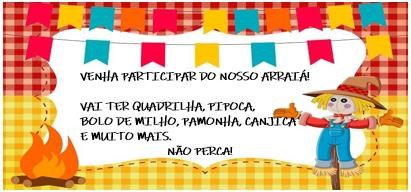 https://www.google.com/search?q=moldura+de+convite+festa+juninaCARACTERíSTICAS DAS FESTAS JUNINASMuitas tradições acompanham as festas juninas. Vejamos abaixo as mais destacadas.Comidas e bebidasOs quitutes mais tradicionais da festa junina são: pipoca, paçoca, pé-de-moleque, canjica, cachorro-quente, pamonha, curau, bolo de milho, arroz-doce, pinhão, cuscuz e tapioca. Já as bebidas mais tradicionais são: vinho quente e quentão.Danças típicasNas festas juninas ouve-se e dança-se forró. A quadrilha junina é, todavia, a dança típica da festa. Ela tem origem nas danças de salão na França e consiste numa bailada de casais caracterizados com vestimenta tipicamente caipira.Balões e fogueiraOs balões são tradicionais, mas atualmente existem restrições por questões de segurança, por isso eles fazem parte da decoração. A soltura de balões indicava o início das comemorações. A fogueira também faz parte do cenário da festa. De origem pagã, ela simboliza a proteção contra os maus espíritos. A tradição foi mantida pelos católicos, que dedicaram uma forma de fogueira diferente para cada santo: a quadrada é de Santo Antônio; a redonda de São João; e a triangular de São Pedro.Brincadeiras de festa juninaBrincadeiras como a cadeia, pau de sebo, pescaria, correio-elegante, saltar a fogueira, argola, entre outros, não podem faltar. Estão incluídas também as promessas e simpatias - que acabam carregando um pouco do tom de divertimento.Nestes vídeos vamos ver algumas curiosidades sobre a Festa Junina: https://www.youtube.com/watch?v=XW2muLTHppo SUBSTANTIVOS COMUNS: grafados com LETRA INICIAL MINÚSCULA, designam seres da mesma espécie (animais, plantas, objetos), por exemplo: país, lápis.cidade,SUBSTANTIVOS PRÓPRIOS: indicam seres, países, estados, sendo grafados com LETRA INICIAL MAÍUSCULA, por exemplo: São Paulo, Brasil.SUSTANTIVO COMPOSTO: é aquele formado por dois ou mais elementos. Por exemplo: beija-flor, guarda- chuva.Copie e responda as questões no seu caderno:Retire do texto “FESTA JUNINA NO BRASIL”:Cinco substantivos comuns: 	Cinco substantivos próprios:_	_	_Retire do texto “ CARACTERÍSTICAS DAS FESTAS JUNINAS”:Dois substantivos compostos:	_Duas palavras no singular 	 	Duas palavras no plural:	_Retire do texto cinco verbos:Quais comidas tradicionais das festas juninas você mais gosta?Você já participou da dança de ‘quadrilha’?Você acha importante não soltar balões? Por quê?CLIQUE NO LINK ABAIXO PARA ACESSAR A LEITURA: O tempo – Ivo Minkoviciushttps://www.youtube.com/watch?v=xm5Dx4Ur2E8Medidas de tempo – calendárioVOCÊ SABE O QUE É UNIDADE DE MEDIDA DE TEMPO?Já estudamos algumas medidas de tempo nesse bimestre (hora, minutos e segundos) certo? Vamos retomar esse conteúdo e ampliá-lo aprendendo um pouquinho mais? Para isso assista aos vídeos abaixo e depois realize o desafio a seguir:https://www.youtube.com/watch?v=ZlacmHBJ20g https://www.youtube.com/watch?v=uaamTiC9zaw https://www.youtube.com/watch?v=CJQvHcwLS0IUsamos as horas, os minutos e os segundos para marcar o tempo e a duração de algum acontecimento ou compromisso.O segundo é adotado pelo Sistema Internacional de Medidas como parâmetro para as demais unidades. Ele serve para todo canto do mundo, fazendo com que o tempo seja marcado do mesmo jeito em qualquer lugar.Cada semana do calendário é composta por 7 dias, ou seja, sete rotações completas do planeta.4 semanas compõe um mês, que geralmente tem 30 dias. Os meses do calendário que tem 30 dias são: abril, junho, setembro e novembro. No calendário ainda existe sete meses que são compostos por 31 dias, são eles: janeiro, março, maio, julho, agosto, outubro e dezembro.O mês de fevereiro é composto por apenas 28 dias. Nos anos bissextos, este mês tem 29 dias, porque é adicionado mais um dia.O ano bissexto acontece de 4 em 4 anos. Nele, se adiciona mais um dia no calendário regular, que deixa de ter 365 dias, como no normal e passa a ter 366 dias.MUITO BEM, AGORA VAMOS VER SE VOCÊ FICOU BEM CRAQUE!! VAMOS LÁ FAZER UM DESAFIO? ACESSE O LINK:https://br.ixl.com/math/5-ano/converta-as-unidades-de-tempoAGORA QUE TAL VOCÊ RESOLVER AS QUESTÕES ABAIXO UTILIZANDO O CALENDÁRIO DO MÊS DE JUNHO?Leia o calendário abaixo com atenção.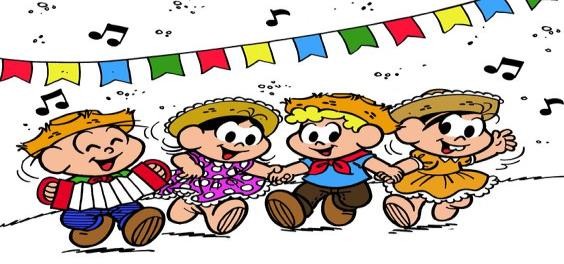 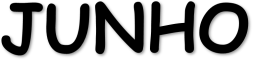 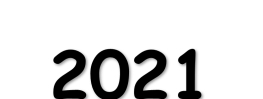 Conforme o calendário acima, assinale “V” para informação verdadeira e “F” para informação falsa.Copie a atividade abaixo no caderno para respondê-la: a- (	) O mês de Junho tem 31 dias.(	) Os dias 5, 12, 19 e 26 são no sábado.(	) Junho pertence ao 1º semestre do ano.(	) O mês é de Junho terá 5 domingos.(	) O próximo mês, Julho, terá início numa quinta-feira.(	) O penúltimo dia do mês de Junho será numa terça-feira.(	) Uma semana completa tem 5 dias.Bibliografia:https://www.educamaisbrasil.com.br/enem/matematica/medidas-de-tempoCLIQUE NO LINK ABAIXO PARA ACESSAR A LEITURA: MILHO MILHO MILHOhttps://www.youtube.com/watch?v=ZgpJvhIwa8QAGORA VAMOS FALAR EM UM DOS ALIMENTOS MAIS CONSUMIDOS NAS FESTASJUNINAS: “O MILHO”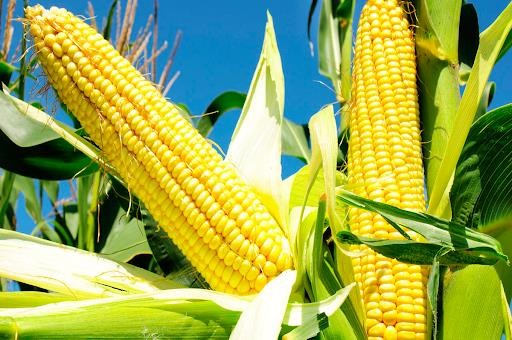 https://br.depositphotos.com/stock-photos/milho.htmlSeu nome de origem indígena caribenha significava "sustento da vida". O milho foi o alimento básico de várias civilizações importantes ao longo dos séculos; os Olmecas, Maias, Astecas e Incas reverenciavam o cereal na arte e religião.E como toda festa que se preza, não pode faltar música, alegria e muita comida. No entanto, o ingrediente principal nesta festa é o milho.ASSISTA O VÍDEO ABAIXO:https://www.youtube.com/watch?v=DyzPCmI0GD8Conhecido cientificamente como Zea mays e popularmente como milho, o cereal é o personagem principal das festas juninas no Brasil e você já se perguntou o porquê? A principal razão é que esse alimento é a base para muitos dos pratos exibidos nas comemorações juninas, isso ocorre porque a colheita do milho é realizada no mês de junho. Além do milho cozido em si, outras comidas derivadasdesse grão, como canjica, pipoca, curau, pamonha, bolo de milho ou de fubá, são servidas durante os festejos agradando todos aqueles que participam das tradicionais festas juninas.Mas de onde veio o milho e como chegou ao nosso país? Veja os vídeos a seguir:https://www.youtube.com/watch?v=-DexWdla_wghttps://www.youtube.com/watch?v=B-vv-d2j3O0Consumir alimentos in natura é o ideal para nossa saúde. Os alimentos in natura são obtidos diretamente da natureza, mas quem é que resiste as delícias que são preparadas com o milho?Contudo, antes desse alimento chegar em nossa mesa e ser um dos ingredientes principais das festas juninas, o agricultor precisou preparar o solo, plantar as sementes, irrigar as plantas e somente depois colher os alimentos. Como todos já sabemos os seres vivos utilizam os recursos naturais para a sua sobrevivência, pois eles estão presentes na alimentação, constituem a matéria-prima de produtos e também são usados para a produção de energia. Sendo assim, o que são os recursos naturais?Podemos chamar de recursos naturais todos os elementos disponíveis na natureza e que podem ser utilizados pelos seres vivos. São eles: O solo, a água, a energia solar, o ar, os minérios, os animais e as plantas.Para que o milho chegue até nossa mesa, e faça parte do cardápio junino durante os meses de junho e julho o agricultor ao cultivá-lo utiliza alguns dos recursos naturais citados acima, como por exemplo: a água, o solo, o ar e a luz do sol.Desta forma, o agricultor utiliza vários recursos naturais para garantir a existência das plantações. Estes recursos podem ser classificados em renováveis e não renováveis, de acordo com sua origem e disponibilidade na natureza.ACESSE O LINK ABAIXO PARA COMPREENDER MELHOR A CLASSIFICAÇÃO DOS RECURSOS NATURAIS:https://www.youtube.com/watch?v=LOnOWtSj7hYCOPIE E RESPONDA AS ATIVIDADES EM SEU CADERNO: ATIVIDADE 1:De que forma o milho está presente em seu dia a dia, ou seja, o que você consome que tem como base o milho? Faça uma lista desses alimentos.ATIVIDADE 2:Você já ouviu falar em Mungunzá? Mungunzá (doce) é uma comida típica das festas juninas. Faça uma pesquisa em livros ou na internet e registre em seu caderno a receita dessa maravilha. Ah, se puder prepare juntamente com o seu responsável essa receita, ou qualquer outro prato típico dos festejos juninos.ATIVIDADE 3:Cite no seu caderno dois recursos encontrados na natureza  que podem ser necessários para:Uma planta (pé de milho):Um ser humano:Bom final de semana!ATENÇÃO ALUNOS DOS 5º ANOSAS ATIVIDADES REFERENTES AO PROJETO BEM-ME- QUER, PAZ SE QUER, ESTÃO DISPONÍVEIS NA PÁGINA INICIAL DO BLOG NA ABA “QUER SABER MAIS”.Unidade Escolar: EMEIF Bairro Três CasasProfessores: ALUNO: Widerman e ElaineComponente Curricular: Língua Portuguesa, Matemática, História, Geografia e Ciências.Ano/Turmas: 5ºs. ANOS A, B, .Data para realização das atividades: 28/06/2021 a 02/07/2021SEGUNDA-FEIRA – 28/06/2021SEGUNDA-FEIRA – 28/06/2021LEITURA DIÁRIA:LEITURA DIÁRIA:LÍNGUA PORTUGUESA/HISTÓRIA/GEOGRAFIADSTQQSS123456789101112131415161718192021222324252627282930